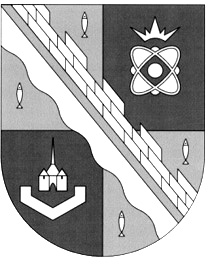 СОВЕТ ДЕПУТАТОВ МУНИЦИПАЛЬНОГО ОБРАЗОВАНИЯ СОСНОВОБОРСКИЙ ГОРОДСКОЙ ОКРУГ ЛЕНИНГРАДСКОЙ ОБЛАСТИ (ТРЕТИЙ  СОЗЫВ)Р Е Ш Е Н И ЕВ соответствии с подпунктом 3 пункта 2 статьи 39.25 Земельного кодекса Российской Федерации, совет депутатов Сосновоборского городского округаР Е Ш И Л:1. Утвердить прилагаемые «Правила определения размера платы по соглашению об установлении сервитута в отношении земельных участков, находящихся в собственности муниципального образования Сосновоборский городской округ Ленинградской области» в первом чтении (Приложение). 2. Предложить депутатам совета депутатов, руководителям структурных подразделений администрации городского округа, объединениям предпринимателей, заинтересованным юридическим и физическим лицам в срок до 15 апреля 2018 года представить в совет депутатов по электронной почте на адрес alm@meria.sbor.ru замечания и предложения по прилагаемому проекту решения.3. Администрации Сосновоборского городского округа провести процедуру оценки регулирующего воздействия в случае принятия данного решения на официальном Интернет портале для публичного обсуждения проектов и действующих нормативных актов органов власти Ленинградской области http://regulation.lenreg.ru.4. Настоящее решение вступает в силу со дня его принятия.Глава Сосновоборского городского округа	                                                                          А.В.Иванов                                                                  УТВЕРЖДЕНЫ:                                                                                    решением совета депутатов                                                                                                  Сосновоборского городского округа                                                                            от 28.02.2018 года № 28                                                         Приложение ПРАВИЛАОПРЕДЕЛЕНИЯ РАЗМЕРА ПЛАТЫ ПО СОГЛАШЕНИЮ ОБ УСТАНОВЛЕНИИ СЕРВИТУТА В ОТНОШЕНИИ ЗЕМЕЛЬНЫХ УЧАСТКОВ, НАХОДЯЩИХСЯ В СОБСТВЕННОСТИ МУНИЦИПАЛЬНОГО ОБРАЗОВАНИЯ СОСНОВОБОРСКИЙ ГОРОДСКОЙ ОКРУГ ЛЕНИНГРАДСКОЙ ОБЛАСТИ1. Настоящие Правила устанавливают порядок определения размера платы по соглашению об установлении сервитута в отношении земельных участков, находящихся в собственности муниципального образования Сосновоборский городской округ Ленинградской области (далее - земельные участки).2. Размер платы по соглашению об установлении сервитута определяется на основании кадастровой стоимости земельного участка и рассчитывается как 0,01 процента кадастровой стоимости земельного участка за каждый год срока действия сервитута, если иное не установлено настоящими Правилами.3. Смена правообладателя земельного участка не является основанием для пересмотра размера платы по соглашению об установлении сервитута, определенного в соответствии с настоящими Правилами.4. В случае, если сервитут устанавливается в отношении части земельного участка, размер платы по соглашению об установлении сервитута определяется пропорционально площади этой части земельного участка в соответствии с настоящими Правилами.                                     от 28.02.2018 г.  № 28«Об утверждении правил определения размера платы по соглашению об установлении сервитута в отношении земельных участков, находящихся в собственности муниципального образования Сосновоборский городской округ Ленинградской области» (Первое чтение)